A projekt címe:Kapacitásfejlesztő eszközbeszerzés a Háromtölgy 2003 Kft.-nélA kedvezményezett neve:„Háromtölgy” 2003 Kertépítő és Szolgáltató Kft.A szerződött támogatás összege: 7 070 171 FtA támogatás mértéke (%-ban): 70%A projekt tartalmának bemutatása: A projekt keretében olyan új, a cég által végzett szolgáltatást segítő eszközök beszerzése kerül megvalósításra, mely eredményesebbé teszi a napi munkát, és növeli a Háromtölgy 2003 Kft. piaci stabilitását.A projekt keretében az alábbi eszközök kerültek beszerzésre:1 db Barbieri Leopárd egytengelyes traktor R2 Condor 75 talajelőkészítővel és HD 24 késes talajmaróval1 db Garmin TZ A Traction árokásó1 db Groundsman TMC26 gyepfelszedő4 db Honda HRX 537 VY fűnyíró1 db SABO 45-220 gyepszellőztető1 db Stihl HT 133 magassági ágnyeső2 db Stihl FS 360 C-EM motoros kaszaA projekt tervezett befejezési dátuma (ha megvalósult, akkor a tényleges befejezés): 2021.05.18A projekt azonosító száma: GINOP-1.2.8-20-2020-00936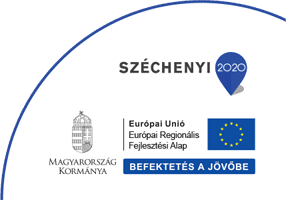 